Supporting Information Anisotropic Scaling Lengths of Colloidal Monolayers near a Water-Air InterfaceNa Li1,2, †, Wei Zhang3, Zehui Jiang4, and Wei Chen1,†1State Key Laboratory of Physics and Department of Physics, Fudan University, Shanghai 200433, China 2College of Information and Communication, National University of Defense Technology, Xian, China 3 School of Materials and Physics, China University of Mining and Technology, Xuzhou 221116, China4Department of Physics, Harbin Institute of Technology, Harbin 150001, China† Email address for correspondence: phchenwei@fudan.edu.cn (W.C.); lina919@yeah.net (N.L.).Calculation of  and There are two methods to calculate the value of  according to Ref. (Wang & Prabhakar et al. 2009) and Ref. (Wang & Prabhakar et al. 2011). The value of  can first be obtained by , which are 14.4, 14.5 and 17.4 for Si1, Si2 and Si3, respectively (listed in Table S1, column 4). The first method to calculate the value of  is by using equation (1) in the manuscript, the results of which are listed in column 5 of Table S1. A second method is to use the equations (3-4) by Fischer(Fischer & Dhar et al. 2006). The results, denoted as , obtained by equation (3) are listed in column 6 of Table S1. The values of  for samples Si1 and Si2 are less than 1.0, which suggests that the particles are partially exposed to the air. This means that the monolayer is maintained at but not near the air-water interface. Such results conflict with the experimental observation: when the upside-down prepared sample cells were placed right-side up, the particles near the interface all dropped under gravity. If the particles remain at the air-water interface, then they will stay at the interface all the time due to the effect of the surface energy of the water interface. The results of  in column 5 are more reliable than those of  in column 6. We believe that this inconsistency may be related to the difference between our physical system and Fischer’s: a continuous fluid on one side of the monolayer is replaced by a water layer with thickness . The deviation of and  using Fischer’s model are estimated as follows: The values of  are substituted into equation (3) to recalculate. The results of  are listed in column 7 of Table S1. The deviations of between columns 4 and 7 are approximately 6%. The values of  are substituted into equation (4) to calculate. The results of  are listed in column 8. Then, the values of are recalculated by substituting  into equation (4), and the results are listed in column 9. The deviations of  between columns 8 and 9 are approximately 16%. The results for  in column 8 are used in the manuscript because they were obtained from the values of  instead of . Table S1. and  calculated using different methods for all three samples. In column 3,; In column 4, ; In column 5, the value of  is obtained from equation (1); In column 6, the value of  is obtained from equation (3); In column 7, the value of  is obtained through  and equation (3); In column 8, the value of  is obtained through  and equation (4); In column 9, the value of  is obtained through  and equation (4).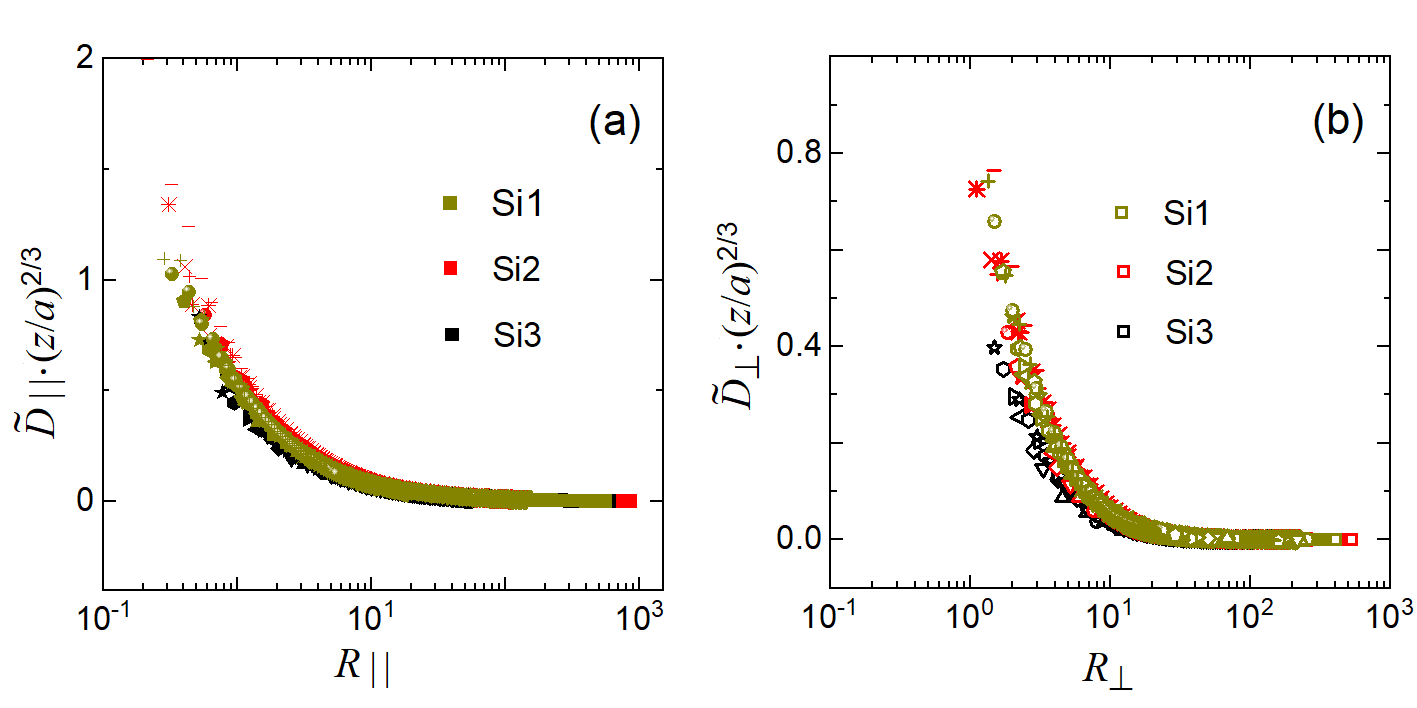 Figure S1. The data from Figure 7 in the main text is presented in half-log plot. (a) Universal master curve of  as a function of  for three samples. (b) Universal master curve of  as a function of  for three samples.ReferencesFischer, T. M., Dhar, P. and Heinig, P. 2006 The viscous drag of spheres and filaments moving in membranes or monolayers. J. Fluid Mech. 558: 451-475.Wang, G., Prabhakar, R. and Sevick, E. 2009 Hydrodynamic Mobility of an Optically Trapped Colloidal Particle near Fluid-Fluid Interfaces. Phys. Rev. Lett. 103: 248303.Wang, G. M., Prabhakar, R., Gao, Y. X. and Sevick, E. M. 2011 Micro-rheology near fluid interfaces. J. Opt. 13(4): 044009.123456789SampleSi11.3114.391.210.8515.33.554.17Si21.3014.501.260.8915.43.474.11Si31.0817.454.682.5618.51.182.1